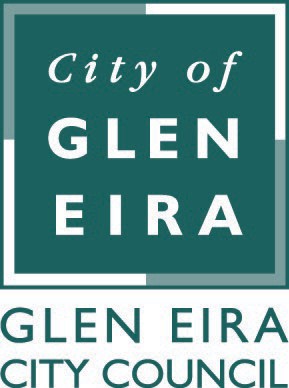 Terms of ReferenceTerms of Reference1.	NameCommunity Engagement Advisory Committee2.	ClassificationAdvisory Committee3.	BackgroundThe Community Engagement Advisory Committee was originally formed as the Consultation Advisory Committee in 2009 to act as a steering committee to assist Council by providing recommendations in relation to reviewing, improving and broadening the ways Council engages and consults with all residents, ratepayers and other stakeholders.4.	Function and RoleTo make recommendations to Council in relation to the ways in which Council engages and consults with residents,ratepayers and other stakeholders in the community to ensure maximum participation, communication and value to the community.5.	Term of CommitteeOngoing6.	Membership and Term of MembershipA minimum of three (3) CouncillorsUp to four community representativesCouncillors to be appointed annually by Council.Council may appoint up to four (4) community representatives following advertising and assessment against agreed criteria. Any such appointment is for two years.7.	Chairperson and Term of ChairpersonChairperson: A Councillor appointed by the Committee.8.	Voting RightsCouncillor members only.9.	QuorumAt least two (2) Councillors.10.	Conduct of MembersMeetings of the Committee will be treated as an Assembly of Councillors. Councillors’ Code of Conduct applies.The conflict of interest and confidentiality provisions in the Local Government Act2020 apply to all members.11.	Role of Council Staff Attendee(s)Executive Officers to the CommitteeDirector Community WellbeingManager Community Development and Engagement12.	Meeting FrequencyAs and when required.13.	Reporting RequirementsAdvisory Committee minutes and recommendations to be submitted to the next appropriate Ordinary Council meeting for consideration.14.	Other Relevant InformationCouncil may cease a committee or update the Terms of Reference at any stage by Council Resolution.15.	Committee Contact DetailsDirector Community Wellbeing16.	Date of Council Approval of Terms of Reference26 November 201917.	Date of Next Review of Terms of ReferenceNovember 2021